О внесении изменений в часть вторую «Градостроительные регламенты» Правил землепользования и застройки города КостромыВ целях оптимизации развития территории города Костромы, руководствуясь статьями 42, 44 частью 1 статьи 57 Устава города Костромы,ПОСТАНОВЛЯЮ:1. Пункт 8.5.2 подраздела 8.5 раздела 8 «Особенности применения градостроительных регламентов в зонах градостроительных преобразований и в зоне градостроительного освоения» части второй «Градостроительные регламенты» Правил землепользования и застройки города Костромы, утвержденных постановлением Администрации города Костромы от 28 июня 2021 года № 1130 (с изменениями, внесенными постановлениями Администрации города Костромы от 5 августа 2021 года № 1312, от 18 ноября 2021 года № 2000, от 23 января 2023 года № 49) изложить в следующей редакции:«8.5.2. Развитие данных земельных участков возможно только после разработки документации по планировке территории, подготавливаемой в соответствии с Генеральным планом города Костромы.Образование земельных участков, расположенных в пределах зоны градостроительного освоения в зону малоэтажной, индивидуальной жилой застройки и предназначенных для включения в перечни земельных участков, формируемых для предоставления гражданам в собственность бесплатно для индивидуального жилищного строительства в соответствии с Законом Костромской области от 22 апреля 2015 года № 668-5-ЗКО «О предоставлении земельных участков отдельным категориям граждан в собственность бесплатно» и Законом Костромской области от 21 декабря 2022 № 298-7ЗКО «О мере социальной поддержки отдельных категорий граждан в связи с проведением специальной военной операции», допускается в соответствии с утвержденной схемой расположения земельного участка или земельных участков на кадастровом плане территории при отсутствии утвержденной документации по планировке территории.Застройка земельных участков, предоставленных гражданам в собственность бесплатно для индивидуального жилищного строительства в соответствии с Законом Костромской области от 22 апреля 2015 года № 668-5-ЗКО «О предоставлении земельных участков отдельным категориям граждан в собственность бесплатно» и Законом Костромской области от 21 декабря 2022 № 298-7ЗКО «О мере социальной поддержки отдельных категорий граждан в связи с проведением специальной военной операции», осуществляется в соответствии с градостроительным регламентом для вида разрешенного использования «Для индивидуального жилищного строительства», установленного для зоны градостроительного освоения в зону малоэтажной, индивидуальной жилой застройки.».2. Управлению архитектуры и градостроительства Администрации города Костромы обеспечить в установленном порядке размещение изменений в Правила землепользования и застройки города Костромы в федеральной государственной информационной системе территориального планирования.3. Настоящее постановление вступает в силу со дня его официального опубликования.Глава Администрации города Костромы                                                        А. В. Смирнов7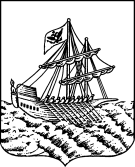 777АДМИНИСТРАЦИЯ ГОРОДА КОСТРОМЫПОСТАНОВЛЕНИЕАДМИНИСТРАЦИЯ ГОРОДА КОСТРОМЫПОСТАНОВЛЕНИЕАДМИНИСТРАЦИЯ ГОРОДА КОСТРОМЫПОСТАНОВЛЕНИЕАДМИНИСТРАЦИЯ ГОРОДА КОСТРОМЫПОСТАНОВЛЕНИЕ№